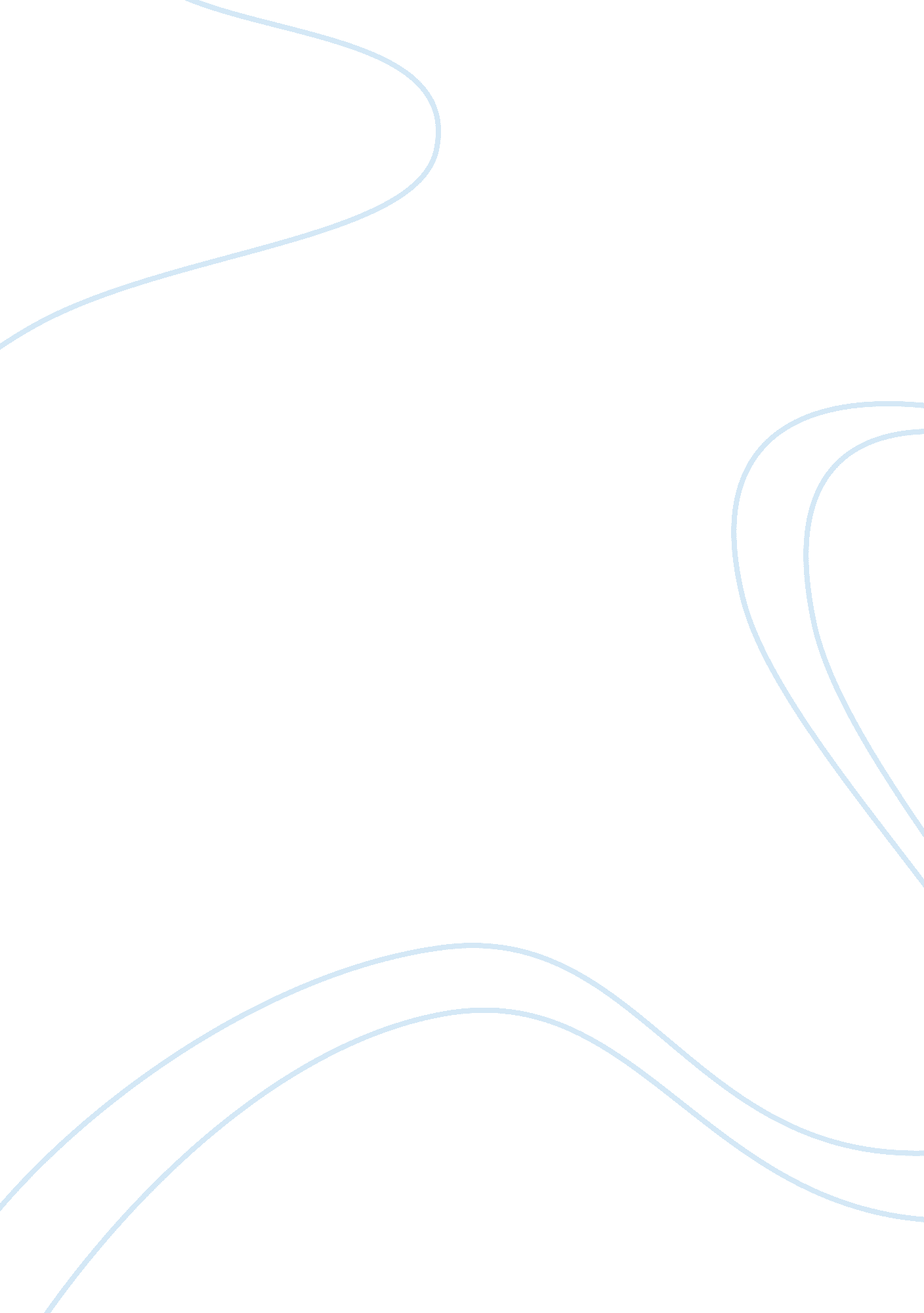 Cristal alvarado rodriguezProfession, Teacher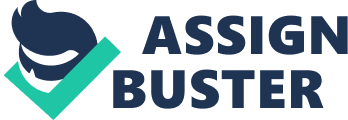 Cristal Alvarado Rodriguez Advanced Language Arts Period 3 Although teachers might disagree, having students eating in class will help students and teachers stay on task and not worry about lunch time. Staff should let us students eat during class because students will be more focused, awake, and excited to learn and participate in class. If student were able to eat during class then they would be able to concentrate on the objective they are learning instead of thinking about “ what’s for lunch? " One of the many reasons students should be able to eat in class is due to that us students don’t have enough time to wake up earlier and cook our self a nice meal. We barely have enough time to get ready for school in the mornings. It is even harder, trying to eat breakfast, if a student has to walk to school every day. All of the years that I’ve been attending school there have not been a year when teachers don’t emphasize how important eating breakfast is. We have heard multiple of times “ the most important mean of the day is breakfast. " Another reason why students should be able to eat in class is because teachers are allowed to eat in front of us but we are not allowed to eat in class. We should have to follow the same rules. There has been a time where I go to school with any empty stomach and I always see a teacher eating a granola bar. Seeing them eat doesn’t let me concentrate and it gets me more hungry and at that time I just hold my stomach tight and hope my stomach doesn’t growl. My final reason why teachers should let students eat in class is because kids will have energy to participate in class. Shouldn’t all teachers desire to see all their students’ hands up eager to answer questions? If teachers would just give it a chance and let students eat in lass they would be participating in school activities and fund raisers. In conclusion, eating during class will help students concentrate and have energy. 